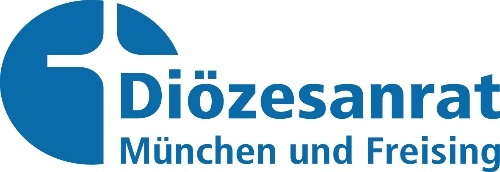 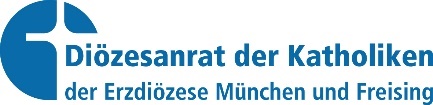 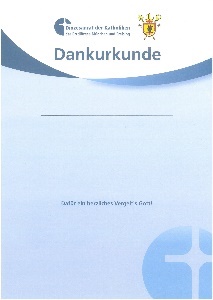 An denDiözesanrat der KatholikenPostfach 33 03 6080063 MünchenEhrenamt verdient und braucht AnerkennungZum Abschied aus dem Gemeinderat gehört in jedem Fall der Dank. Mit diesem Bestellschein können Sie eine Dankurkunde für ausscheidende Gemeinderats-Mitglieder bestellen. Die Dankurkunden werden sowohl vom Vorsitzenden des es als auch von einem Weihbischof bzw. Bischofsvikar unterschrieben. Die Urkunde kann in einer Feier oder im Gottesdienst offiziell übergeben werden. Anregungen zur Gestaltung des Abschieds finden Sie unter deine-pfarrgemeinde.de.(Für die Auszeichnung von besonders verdienten ehrenamtlichen Mitarbeiterinnen bzw. Mitarbeitern kann auch ein Ehrenzeichen (inkl. Urkunde) angefordert werden.)Wir bitten um Ausstellung einer Dankurkunde für (für jede Person einen eigenen Bestellschein ausfüllen):Mitgliedschaft im Gemeinderat: 	      JahreDie oben genannte Person war Vorsitzende/r des Gemeinderats	 Ja		 nein			Wenn ja, Anzahl der Jahre als Vorsitzende/r:	      [Es werden für alle ausscheidenden Gemeinderatsmitglieder Dankurkunden zugesandt, unabhängig davon, ob diejenige Person Gemeinderatsvorsitzende/r war. Bitte füllen Sie das Formular sorgfältig aus, da die Angaben auf die Dankurkunde gedruckt werden.]LIEFERANSCHRIFT für Dankurkunden:Farbige Version der Dankurkunde zu sehen unter www.dioezesanrat-muenchen.de/dankurkundeMuttersprachige Katholische GemeindeRegionTel. bei RückfragenVornameNameTitelDatumUnterschrift 